               2023 ISCAP Application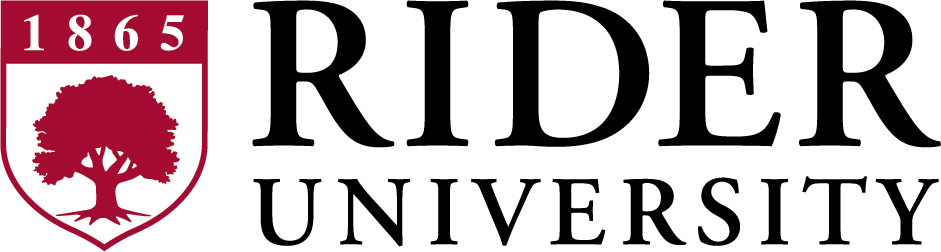        Independent Scholarship & Creative Activities Presentations 
Groups should complete a single application.Name(s) and Major(s):Email(s):  Project title:* * Titles will be included in the program. Please craft carefully and be concise.Project advisor: Project advisor email:  Abstract (restrict to 200 words or less; single-spaced): This will be used by the committee to evaluate proposals, and included in the program if accepted, so edit carefully.Poster Session:Students presenting a poster are required to stand by their posters for one hour. You are responsible for printing your own poster.There are many poster templates available online, such as https://www.posterpresentations.com/free-poster-templates.html.Posters should fit within the following display dimensions: 3 ft 10 in wide by 5 ft 4 in tall. They do not have to be this exact size, they just cannot exceed this size. Pins will be provided.Alternatively, you may present your research as a multimedia presentation.  Tall, round tables will be provided. Students need to bring their own laptop or coordinate with the URSA Committee to acquire a laptop for use. We cannot guarantee there will be access to power for the duration of the poster session.The poster session will be held from 1:30-2:30 pm on May 1, 2023.PermissionsIn partnership with the URSA/ISCAP committee, Rider University Libraries wants to share Rider University students' research with the world. Rider University Libraries will use Omeka, which is a web publishing platform, to create an online collection that highlights Rider University student scholarship and creative activities. If you would like to participate and make your research available to the world via the Rider University Libraries website select the box shown below.□  I agree to allow Rider University Libraries to digitize and host my research object. I understand that I continue to be the copyright owner and I must grant permission to reuse, publish or reproduce the object.Application deadline: Friday, April 14, 2023 at 5:00 PM.  
Save this document (YOUR LAST NAME_ISCAP_Application_2023) and email it as an attachment to:  Dr. Kerrie Sendall at ksendall@rider.edu.The URSA/ISCAP committee reserves the right to evaluate, accept, and reject abstracts based on quality of application. The URSA/ISCAP committee will schedule presentations, and will email you and your advisor when your abstract has been accepted and scheduled.If you have any questions about the application format and/or process, contact:Dr. Kerrie Sendall, Chair, URSA/ISCAP Committee; Department of Biology, Behavioral Neuroscience and Health Sciences; email:  ksendall@rider.edu.Personal InformationProject InformationPresentation Information